VOLIKIRIVOLITAJANimi:Isikukood:Meiliaadress:VOLITUSE SAAJANimi:Isikukood:Meiliaadress:Käesolevaga volitan VOLITUSE SAAJAT osalema enda eest Eesti Jazzliidu üldkoosolekul, omades täit hääle- ja allkirjaõigust. Volikiri jõustub selle allkirjastamise hetkest ja kehib kuni kõik üldkoosolekuga seonduvad toimingud on tehtud. Volikiri on antud edasivolitamise õiguseta.Kohustun volikirja lõppemisest koheselt Eesti Jazzliitu teavitama vormis, milles volikiri välja anti.Kuupäev:VOLITAJA NIMI 
allkirjastatud digitaalselt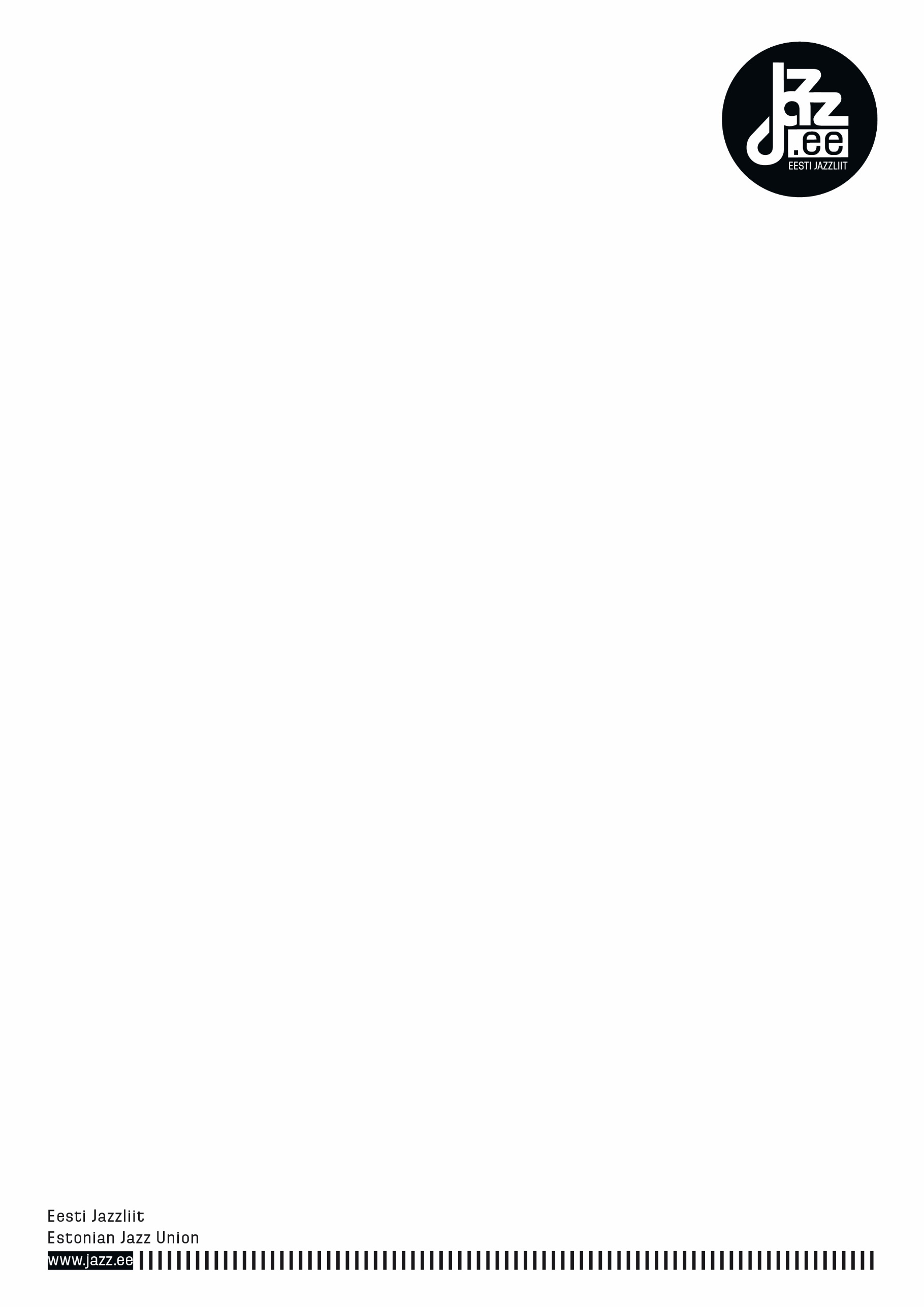 